ZAPRASZAM SERDECZNIEDO UDZIAŁUW  III EDYCJI MIĘDZYSZKOLNEGO KONKURSU PLASTYCZNEGO                   „W KRAINIE  ZACZAROWANEJ  TĘCZY”.Dwie kategorie:- płaskie i przestrzenne.ORGANIZATORZY  KONKURSU: Nauczyciel edukacji wczesnoszkolnej –  Ewa Smyk CELE KONKURSU:-  poszerzenie wiedzy na temat tęczy,-  rozwijanie kreatywności i innowacyjności,-  rozwijanie dziecięcej wyobraźni,-  doskonalenie umiejętności wykorzystania różnych technik plastycznych,-  stworzenie uczniom szans zaprezentowania swoich zdolności i umiejętności plastycznych,-  odkrywanie i promowanie uzdolnień dzieciTEMATYKA:„ W krainie zaczarowanej tęczy”UCZESTNICY:Uczniowie z klas  0 – III.REGULAMIN KONKURSUTematyka prac powinna nawiązywać do barw tęczy;  Prace mogą być wykonane w dowolnej technice plastycznej  (również przestrzenne); Format prac A 3 ( duży) lub A 4 ( prace przestrzenne – max wysokości 25 cm);Każdy uczestnik może przygotować 1 pracę;dzieła powinny być podpisane imieniem i nazwiskiem uczestnika na odwrocie pracy, a także wiek i klasa autora pracy; Prace będą oceniane przy uwzględnieniu następujących kryteriów:a)  zgodności z tematemb)  jasności przekazuc)  estetyki wykonaniad)  inwencji twórczej Z niecierpliwością czekam na wspaniałe dzieła w  SP 37 w GdyniZIELONA SZKOŁAPrace należy dostarczyć do portierni w dwóch terminach:27.10. 2021r. ( środa) między 12 00, a 16 0028. 10. 2021r. ( czwartek) między 12  00 ,a 16 30Prace plastyczne nie będą zwracane autorom. Dodatkowo poproszę  o wysłanie zdjęcia pracy :Smyk.Ewa@zso8gdynia.pl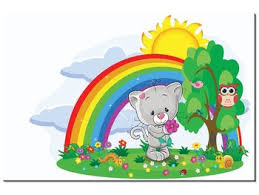 